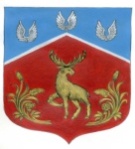 СОВЕТ ДЕПУТАТОВмуниципального образования Громовское сельское поселениемуниципального образования Приозерский муниципальный районЛенинградской областиР Е Ш Е Н И Еот 23 сентября   2016  г.                                № 76Об избрании депутата в Совет депутатовмуниципального образования Приозерский муниципальный район Ленинградской области.В соответствии с пунктом 1 части 4 статьи 35 Федерального закона от 6 октября 2003 года № 131 ФЗ «Об общих принципах организации местного самоуправления в Российской Федерации», Совет депутатов муниципального образования Громовское сельское поселение Р Е Ш И Л:Избрать Коровякова Алексея Владимировича, депутата Совета депутатов муниципального образования Громовское сельское поселение муниципального образования Приозерский муниципальный район Ленинградской области в Совет депутатов муниципального образования Приозерский муниципальный район Ленинградской области.Настоящее решение вступает в силу с момента его принятия.Опубликовать данное решение в средствах массовой информации и на официальном сайте муниципального образования Громовское сельское поселение муниципального образования Приозерский муниципальный район Ленинградской области www.admingromovo.ru.Глава муниципального образования:                                              А.Д.Покровский